金轲简历博士，研究员，博士生导师。1971年12月11日出生于山东费县。汉族。现任中国农业科学院国际合作局局长。农业农村部饲草高效生产模式创新重点实验室主任,中国农科院农科英才领军人才。国家林草局、中国农科院“草地土壤健康评价与功能提升研究创新团队”和中国农科院 “农业科技走出去协同创新与集成示范”专项首席科学家。曾获比利时De Boodt奖、联合国粮农组织突出贡献土壤科学家奖（Outstanding Contribution Scientists in Soil Conservation）、内蒙古自治区突出贡献专家。被科技部、农业农村部聘为“十三五”农业农村科技创新规划国际合作专题组组长、“十三五”农业科技国际合作规划专家组组长。2020、2021、2022年被邀请作为Glinka World Soil Prize（土壤领域最高奖）和World Soil Day Award评奖委员会委员。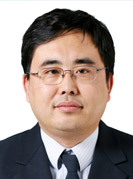 教育经历1990-1994 北京农业大学植物营养系毕业，获农业环境保护专业学士学位1999-2002 比利时根特大学土壤管理系，获土壤管理学硕士2002-2007 比利时根特大学土壤管理系，获应用生物学博士工作经历1994.7-2009.3 中国农业科学院农业资源与农业区划研究所科研人员、科研处副处长（其中：1996.4-1996.10，2007.3-2009.1在农业部科技教育司借调）；2009.3-2012.4 国际合作局国家合作处副处长（主持工作）；2012.5-2015.4 国际合作局国家合作处处长；2015.5-2017.6 国际合作局副局长(其中：2016.6-2017.6 在宁夏回族自治区外事办公室挂职)；2017.6-2018.9 中国农业科学院农业资源与农业区划研究所副所长、纪委书记；2018.9-2022.6 中国农业科学院草原研究所所长、党委副书记（2019.8-10中组部、科技部、国资委国家科研院所领导者高级研修班学习；2019.10-11中央和国家机关司局级领导“科学思维与领导力”（605B）专题研修班学习）2022.6- 至今 中国农业科学院国际合作局局长社会兼职联合国粮农组织全球土壤合作伙伴关系（GSP）政府间土壤技术高级别专家组（ITPS）专家（2018-2022，2022-2025）联合国粮农组织国际肥料使用和和管理行为守则工作组（CoFer）专家农业农村部耕地质量建设专家组副组长中国草学会副理事长中国治沙暨沙业学会副理事长及草原生态修复与草业专业委员主任委员农业农村部肥料登记管理委员会委员科研成就一直从事土壤质量提升和健康评价、农业环境方面研究工作并取得一定的学术成就。先后主持国家重点研发（支撑计划）、863、948、国家自然科学基金、比利时VLIR博士基金等近60项。在Science, Science of the Total Environment, Environmental Microbiology，Soil，Tillage and Soil Research, Soil and Plant等杂志上发表论文60余篇，主编专著4本，参著10本，获省部级奖2项。牵头我国土壤国际科技合作。作为联合国粮农组织全球土壤合作伙伴关系高级别专家组（ITPS）专家积极参加有关活动与工作，参与起草完成了GSP工作文件约10万字。作为主要编写人员参与了International Code of Conduct for the Sustainable Use and Management of Fertilizers (CoCoFe)的撰写工作。该规范是关于肥料施用的第一个非约束性世界行为准则。致力于农业科技国际合作工作。具有较为丰富的外事和项目管理经验。多次参加国家农业科技国际合作规划的起草、重大项目的评审及农业国际合作重要文件的起草。被科技部聘为“十三五”农业农村科技创新规划国际合作专题组组长、农业部“十三五”农业科技国际合作规划专家组组长。主笔完成了《农业科技全球布局》、《农业科技国际合作战略研究》等重要调研报告的撰写。是《农业走出去规划（2016-2020）》、《国务院关于农业走出去实施意见》等国家文件的主要起草人之一。参与起草全国草原生态保护建设总体规划（2020-2035年）。牵头组织起草内蒙古自治区草原生态保护修复“十四五”发展规划、内蒙古自治区“十四五”农牧业农村牧区现代化发展规划等规划。作为农业农村部和国家林草局咨询专家，多次被邀参加农业农村部、国家林草局关于耕地、饲草和草原管理的相关会议和调研，参与了近年来我国基本农田和草原生态领域质量调查、监测、评价、建设和保护等有关政策、规划、计划的起草和调研工作。指导博士后6人、博士10人、硕士12人，其中2人获中国农科院优秀博士后称号。联系电话：010-82107030， 邮箱：jinke@caas.cn